         MARSZAŁEK                                          	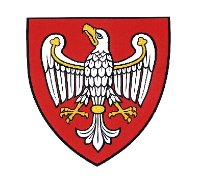 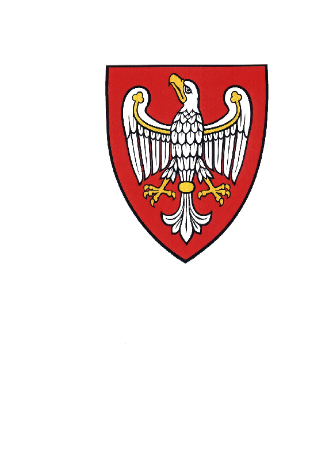 WOJEWÓDZTWA WIELKOPOLSKIEGO 		        							   Poznań, 29 grudnia 2020 r.KS-I.0003.19.2020 DE-I.ZD-00305/20							Pan 							Andrzej Pichet 							Radny Województwa WielkopolskiegoOdpowiadając na zapytanie z 9 grudnia 2020 r. dotyczące kwestii rozwiązania umowy najmu z Fundacją na rzecz pomocy dzieciom niepełnosprawnym „Nowa Nadzieja” z Kalisza, informuję że:w związku z planowanym do realizacji zadaniem pn. Przebudowa oraz rozbudowa budynku Publicznej Biblioteki Pedagogicznej Książnicy Pedagogicznej im. Alfonsa Parczewskiego o szyb windy osobowej wraz z rozbiórką budynku gospodarczego, w Kaliszu przy ul. Nowy Świat 13, konieczne jest opuszczenie ww. budynku. Prowadzenie prac na czynnym obiekcie byłoby utrudnione. 
Po zrealizowaniu inwestycji, pomieszczenia które obecnie zajmuje Fundacja będą wykorzystane dla potrzeb Województwa Wielkopolskiego. Rozwiązanie umowy nastąpi zgodnie z postanowieniami Umowy najmu lokalu użytkowego.Fundacja zgodnie z postanowieniami umowy płaciła miesięczny czynsz do stycznia 2018 r. 
w wysokości 851,37 zł, a od lutego 2018 r. płaci 1.047,19 zł (od lutego 2018 r. JST obowiązuje VAT) oraz poniosła nakłady na remont budynku w wysokości 129.465,96 zł, w tym wymiana okien w wysokości 23.319,39 zł. Za wartość wymiany okien nastąpiło obniżenie czynszu 
w okresie październik 2015 - grudzień 2017 do wysokości 0,00 zł oraz w miesiącu styczniu 2018 r. do wysokości 334,02 zł. po rozstrzygnięciu przetargu i wyłonieniu wykonawcy robót budowlanych oraz ustaleniu harmonogramu prac budynek powinien zostać opuszczony, w związku z tym nie przewiduje się dłuższego okresu wypowiedzenia. Jednocześnie informacja o planowanej inwestycji i konieczności opuszczenia budynku została przekazana już teraz, właśnie w celu wydłużenia czasu na zaplanowanie wyprowadzki.					           z up. MARSZAŁKA WOJEWÓDZTWA							  Paulina Stochniałek						          CZŁONEK ZARZĄDUDo wiadomości:Departament Organizacyjny i Kadr 								